Orange your City  25.11.2021 Zonta says No – Sag Nein zu GewaltBühl und UmgebungGebäude/InstitutionenRathaus 1St. Peter und PaulStadtmuseum BühlGeschäfteTreffpunkt WeltladenOttersweierRestaurant Adler, HauptstraßeAchernBauTurm, Fautenbacher Straße 14https://www.google.com/maps/d/viewer?mid=1ECYQpXYq0d8xZ2uV6DJmW1X7h2Gva5Z6&ll=48.66246161138863%2C8.101453500000027&z=12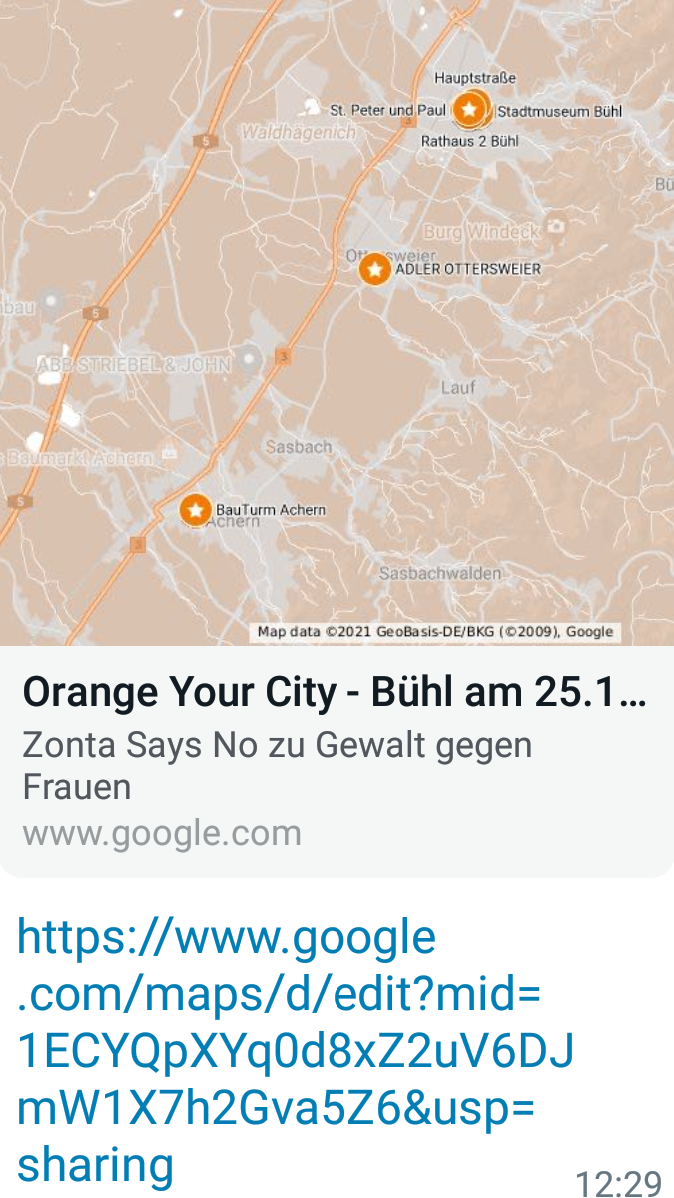 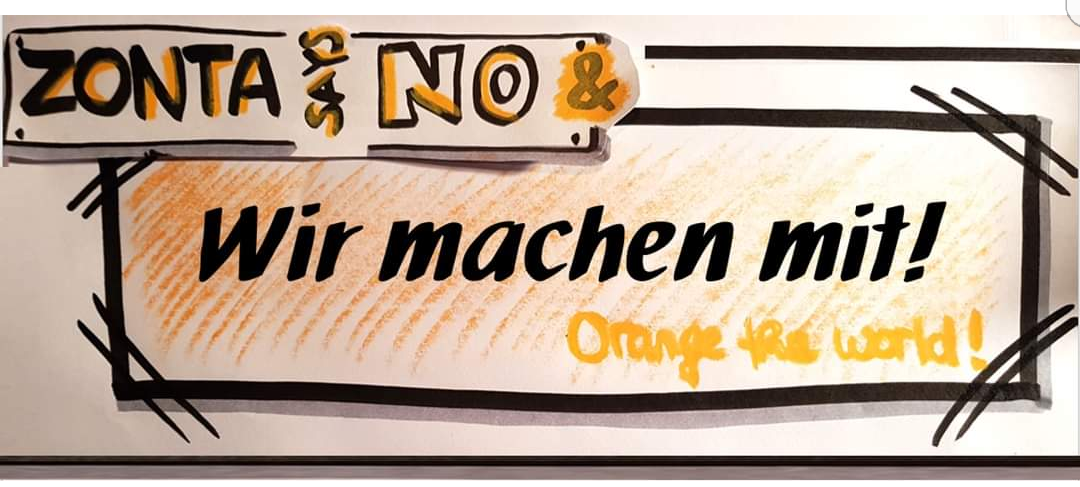 